Об утверждении градостроительногоплана земельного  участка, расположенногопо адресу: Чувашская Республика,Яльчикский район,  с. Яльчики, ул. Иванова, дом 3                                                                  Рассмотрев заявление Бикуловой Инги Ивановны, проживающей по адресу: Чувашская Республика, Яльчикский район, с. Лащ-Таяба, ул. Николаева, дом 20 о подготовке градостроительного плана земельного участка для строительства жилого дома, руководствуясь ст.44 Градостроительного Кодекса Российской Федерации администрация Яльчикского сельского поселения п о с т а н о в л я е т: 1. Утвердить градостроительный план земельного участка №21-520308-10-2019 с кадастровым номером № 21:25:180308:78, расположенный по адресу: Чувашская Республика, Яльчикский район, с. Яльчики, ул. Иванова, дом 3, площадью 723 кв.м., с разрешенным использованием – для индивидуального жилищного строительства (код 2.1) для размещения жилого дома, не предназначенного для раздела на квартиры (дома, пригодные постоянного проживания и высотой не выше трех надземных этажей).             2.Администрации  Яльчикского  сельского поселения в соответствии с установленным порядком провести регистрацию утвержденного градостроительного плана. 3.  Контроль за исполнением настоящего постановления возложить на заместителя главы администрации Яльчикского сельского поселения Левой О.В.Глава  Яльчикскогосельского поселения  Яльчикского района ЧР                                                                   А.Г.СмирноваЧёваш РеспубликиЕлч.к район.Елч.к ял поселений.надминистраций.ЙЫШЁНУ2019=?  ноябр.н 15-м.ш. № 157 Елч.к ял.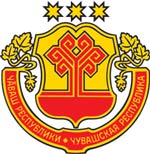 Чувашская  РеспубликаЯльчикский районАдминистрация Яльчикского сельского поселенияПОСТАНОВЛЕНИЕ15 ноября 2019 года  № 157с. Яльчики 